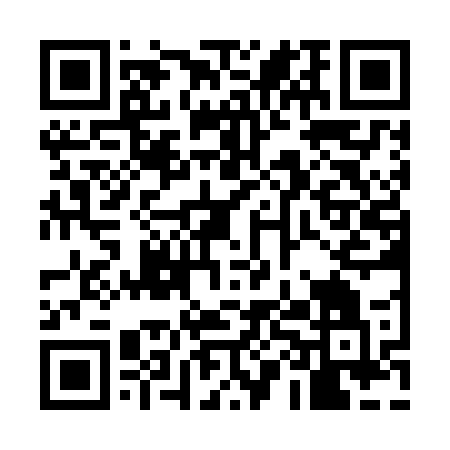 Ramadan times for Country Park, Georgia, USAMon 11 Mar 2024 - Wed 10 Apr 2024High Latitude Method: Angle Based RulePrayer Calculation Method: Islamic Society of North AmericaAsar Calculation Method: ShafiPrayer times provided by https://www.salahtimes.comDateDayFajrSuhurSunriseDhuhrAsrIftarMaghribIsha11Mon6:436:437:511:465:087:417:418:5012Tue6:416:417:501:465:087:427:428:5013Wed6:406:407:481:455:097:437:438:5114Thu6:396:397:471:455:097:437:438:5215Fri6:376:377:461:455:097:447:448:5316Sat6:366:367:441:445:107:457:458:5417Sun6:346:347:431:445:107:467:468:5418Mon6:336:337:421:445:107:477:478:5519Tue6:326:327:401:445:117:477:478:5620Wed6:306:307:391:435:117:487:488:5721Thu6:296:297:381:435:117:497:498:5822Fri6:276:277:361:435:117:507:508:5923Sat6:266:267:351:425:127:507:508:5924Sun6:256:257:341:425:127:517:519:0025Mon6:236:237:321:425:127:527:529:0126Tue6:226:227:311:415:127:537:539:0227Wed6:206:207:291:415:127:537:539:0328Thu6:196:197:281:415:137:547:549:0429Fri6:176:177:271:415:137:557:559:0530Sat6:166:167:251:405:137:567:569:0531Sun6:146:147:241:405:137:577:579:061Mon6:136:137:231:405:137:577:579:072Tue6:116:117:211:395:137:587:589:083Wed6:106:107:201:395:147:597:599:094Thu6:086:087:191:395:148:008:009:105Fri6:076:077:171:395:148:008:009:116Sat6:066:067:161:385:148:018:019:127Sun6:046:047:151:385:148:028:029:138Mon6:036:037:131:385:148:038:039:139Tue6:016:017:121:375:148:038:039:1410Wed6:006:007:111:375:148:048:049:15